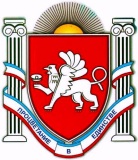 П О С Т А Н О В Л Е Н И Еот 17 марта 2017 г. № 97г. Джанкой О внесении изменений в постановление администрации Джанкойского района от 30 ноября 2015 г. № 399              В   соответствии   с   Федеральным    законом    Российской   Федерации   от   06 октября 2003 года № 131-ФЗ «Об общих принципах организации местного самоуправления», Федеральным законом от 24 апреля 2008 года № 48-ФЗ «Об опеке и попечительстве», постановлением Правительства Российской Федерации от 17 ноября 2010 года № 927 «Об отдельных вопросах осуществления опеки и попечительства в отношении совершеннолетних недееспособных и не полностью дееспособных граждан», постановлением Правительства Российской Федерации от 19 ноября 2016 года № 1221 «О внесении изменений в постановление Правительства Российской Федерации от 17 ноября 2010 года № 927», Законом Республики Крым от 21 августа 2014 года № 54-ЗРК «Об основах местного самоуправления в  Республике  Крым»,   Законом  Республики  Крым  от  01 сентября  2014  года № 62-ЗРК «Об организации деятельности органов опеки и попечительства в   Республике  Крым»,   Законом   Республики   Крым   от   17  декабря  2014  года № 34-ЗРК/2014 «О наделении органов местного самоуправления отдельными государственными полномочиями в сфере социальной защиты населения Республики Крым», постановлением  Совета  министров  Республики Крым от 30 апреля 2015 года № 241 «Об утверждении Положения о порядке осуществления деятельности по опеке  и  попечительству  в  Республике  Крым,  в  отношении  лиц, признанных   судом недееспособными или ограниченно дееспособными, и дееспособных лиц, нуждающихся в патронаже по состоянию здоровья», Уставом муниципального образования Джанкойский район Республики Крым, с  целью  единого  подхода к формированию личного дела совершеннолетнего недееспособного или ограниченно дееспособного гражданина, администрация Джанкойского района п о с т а н о в л я е т:                   1.         Внести     в     постановление     администрации     Джанкойского     района  от 30  ноября 2015 г. № 399 «Об утверждении форм (бланков) документов, входящих в состав личного дела совершеннолетнего недееспособного или ограниченно дееспособного гражданина  в Джанкойском районе » следующие изменения:          1.1.   Приложение № 12 к постановлению изложить в следующей редакции:                                                                                << Приложение № 12                                                                                    УТВЕРЖДЕНА                                                                                постановлением администрации                                                                                Джанкойского района                                                                                от 30 ноября 2015 г. № 399 Ф О Р М А                                                                                       УТВЕРЖДАЮ                                                                    Начальник департамента труда                                                                    и социальной защиты населения                                                                     администрации Джанкойского района                                                                    личная подпись        инициалы, фамилия                                                                     "____" _____________ 20__ г.
ОТЧЕТопекуна о хранении, об использовании имущества совершеннолетнегонедееспособного гражданина и управлении этим имуществомза отчетный период с "____"________________20___г. по 31 декабря 20___г.Опекун_________________________________________________________________,              (ф.и.о.)проживающий по адресу: _________________________________________________          (почтовый индекс, полный адрес)Документ, удостоверяющий личность, ______________________________________                      (вид документа)серия ________________________________ номер ____________________________кем и когда выдан документ _______________________________________________Дата рождения _________________ Место рождения __________________________Телефоны: домашний __________________ рабочий __________________________Место работы, должность _________________________________________________Подопечный ____________________________________________________________,(ф.и.о. совершеннолетнего недееспособного гражданина)проживающий по адресу: _________________________________________________(почтовый индекс, полный адрес)Опека установлена _______________________________________________________ (наименование органа опеки и попечительства) _______________________________________________________________________(дата и номер акта органа опеки и попечительства)1. Сведения об имуществе совершеннолетнего недееспособного гражданина1.1. Недвижимое имущество_____________________________* Указываются основание приобретения (покупка, мена, дарение, наследование, приватизация и другие), а также дата и номер соответствующего договора или акта.** Указывается вид земельного участка (пая, доли): под индивидуальное жилищное строительство, дачный, садовый, приусадебный, огородный и другие виды.1.2. Транспортные средства_____________________________* Указываются основание приобретения (покупка, мена, дарение, наследование и другие), а также дата и номер соответствующего договора или акта.1.3. Денежные средства, находящиеся на счетах в кредитных организациях_____________________________* Указываются вид счета (депозитный, текущий, расчетный, ссудный и другие) и валюта счета.** Остаток на счете указывается на конец отчетного периода. Для счетов в иностранной валюте остаток указывается в рублях по курсу Банка России на конец отчетного периода.1.4. Ценные бумаги1.4.1. Акции и иное участие в коммерческих организациях_____________________________* Указываются полное или сокращенное официальное наименование организации и ее организационно-правовая форма (акционерное общество, общество с ограниченной ответственностью, товарищество, производственный кооператив и другие).** Уставный капитал указывается согласно учредительным документам организации по состоянию на конец отчетного периода. Для уставных капиталов, выраженных в иностранной валюте, уставный капитал указывается в рублях по курсу Банка России на конец отчетного периода.*** Указывается основание долевого участия (учредительный договор, покупка, мена, дарение, наследование и другие), а также дата и номер соответствующего договора или акта.1.4.2. Иные ценные бумаги_____________________________* Указываются все ценные бумаги по видам (облигации, векселя и другие), за исключением акций, указанных в подпункте 1.4.1.** Указывается общая стоимость ценных бумаг данного вида исходя из стоимости их приобретения (а если ее нельзя определить - исходя из рыночной стоимости или номинальной стоимости). Для обязательств, выраженных в иностранной валюте, стоимость указывается в рублях по курсу Банка России на конец отчетного периода.            Всего по подпункту 1.4 общая стоимость ценных бумаг,  включая  доли участия     в    коммерческих   организациях,    на    конец   отчетного   периода составляет _______________________________________________ тыс. рублей                                                                   (сумма прописью)2. Сведения о сохранности имущества совершеннолетнего недееспособного гражданина_____________________________* Указываются сведения об изменении состава имущества, в том числе даты получения средств со счета совершеннолетнего недееспособного гражданина, подтвержденные соответствующими документами.** Указываются дата и номер акта органа опеки и попечительства, разрешающего произвести действия, изменяющие состав имущества совершеннолетнего недееспособного гражданина, в случаях, предусмотренных законодательством Российской Федерации.3. Сведения о доходах совершеннолетнего недееспособного гражданина *_____________________________         * В случае если отчет заполняется опекуном - близким родственником, выразившим желание стать опекуном, из числа лиц, указанных в пункте 4.1 Правил подбора, учета и подготовки граждан, выразивших желание стать опекунами или попечителями совершеннолетних недееспособных или не полностью дееспособных граждан, утвержденных постановлением Правительства Российской Федерации от 17 ноября 2010 г. N 927 "Об отдельных вопросах осуществления опеки и попечительства в отношении совершеннолетних недееспособных или не полностью дееспособных граждан", пункты 2 и 3 сведений о доходах совершеннолетнего недееспособного гражданина не заполняются.4. Сведения о доходах от имущества совершеннолетнего недееспособного гражданина_____________________________* Указываются дата и номер акта органа опеки и попечительства, разрешающего реализацию имущества совершеннолетнего недееспособного гражданина, принятого в случаях, предусмотренных законодательством Российской Федерации, а также номер и дата договора отчуждения имущества совершеннолетнего недееспособного гражданина.** Указываются наименование, адрес кредитной организации, расчетный счет, на который поступил доход от имущества совершеннолетнего недееспособного гражданина.5. Сведения о расходах, произведенных за счет имущества совершеннолетнего недееспособного гражданина_____________________________* Указываются сведения о произведенных за счёт средств подопечного расходах на питание, предметы первой необходимости и прочие мелкие бытовые нужды.6. Сведения об уплате налогов на имущество совершеннолетнего недееспособного гражданинаК настоящему отчету прилагаются копии документов, указанных в подпунктах 1.1 - 1.3, 1.4.1 и 1.4.2, пунктах 2 - 6, на __________ листах.
 Опекун _______________________            ____________________________________________                    (подпись)                                                                          (расшифровка подписи)
"___" ___________________ 20___ г. >>.  1.2. Приложение № 13 к постановлению изложить в следующей редакции:                                                                                << Приложение № 13                                                                                      УТВЕРЖДЕНА                                                                                постановлением администрации                                                                                Джанкойского района                                                                                от 30 ноября 2015 г. № 399 Ф О Р М А                                                                                        УТВЕРЖДАЮ                                                                    Начальник департамента труда                                                                    и социальной защиты населения                                                                     администрации Джанкойского района                                                                    личная подпись        инициалы, фамилия                                                                     "____" _____________ 20__ г.
ОТЧЕТпопечителя об использовании имущества совершеннолетнего не полностью дееспособного гражданина и управлении этим имуществомза отчетный период с "____"________________20___г. по 31 декабря 20___г.Попечитель ____________________________________________________________,              (ф.и.о.)проживающий по адресу: _________________________________________________          (почтовый индекс, полный адрес)Документ, удостоверяющий личность, ______________________________________                      (вид документа)серия ________________________________ номер ____________________________кем и когда выдан документ _______________________________________________Дата рождения _________________ Место рождения __________________________Телефоны: домашний __________________ рабочий __________________________Место работы, должность _________________________________________________Подопечный ____________________________________________________________,(ф.и.о. совершеннолетнего не полностью дееспособного гражданина)проживающий по адресу: _________________________________________________                (почтовый индекс, полный адрес)Попечительство установлено ______________________________________________                        (наименование органа опеки и попечительства) _______________________________________________________________________             (дата и номер акта органа опеки и попечительства)1. Сведения об имуществе совершеннолетнего не полностью дееспособного гражданина1.1. Недвижимое имущество_____________________________* Указываются основание приобретения (покупка, мена, дарение, наследование, приватизация и другие), а также дата и номер соответствующего договора или акта.** Указывается вид земельного участка (пая, доли): под индивидуальное жилищное строительство, дачный, садовый, приусадебный, огородный и другие виды.1.2. Транспортные средства_____________________________* Указываются основание приобретения (покупка, мена, дарение, наследование и другие), а также дата и номер соответствующего договора или акта.1.3. Денежные средства совершеннолетнего не полностью дееспособного гражданина, находящиеся на счетах в кредитных организациях_____________________________* Указываются вид счета (депозитный, текущий, расчетный, ссудный и другие) и валюта счета.** Остаток на счете указывается на конец отчетного периода. Для счетов в иностранной валюте остаток указывается в рублях по курсу Банка России на конец отчетного периода.1.4. Ценные бумаги1.4.1. Акции и иное участие в коммерческих организациях_____________________________* Указываются полное или сокращенное официальное наименование организации и ее организационно-правовая форма (акционерное общество, общество с ограниченной ответственностью, товарищество, производственный кооператив и другие).** Уставный капитал указывается согласно учредительным документам организации по состоянию на конец отчетного периода. Для уставных капиталов, выраженных в иностранной валюте, уставный капитал указывается в рублях по курсу Банка России на конец отчетного периода.*** Указывается основание долевого участия (учредительный договор, покупка, мена, дарение, наследование и другие), а также дата и номер соответствующего договора или акта.1.4.2. Иные ценные бумаги_____________________________* Указываются все ценные бумаги по видам (облигации, векселя и другие), за исключением акций, указанных в подпункте 1.4.1.** Указывается общая стоимость ценных бумаг данного вида исходя из стоимости их приобретения (а если ее нельзя определить - исходя из рыночной стоимости или номинальной стоимости). Для обязательств, выраженных в иностранной валюте, стоимость указывается в рублях по курсу Банка России на конец отчетного периода.            Всего по подпункту 1.4 общая стоимость ценных бумаг,  включая  доли участия     в    коммерческих   организациях,    на    конец   отчетного   периода составляет _______________________________________________ тыс. рублей                                                                   (сумма прописью)2. Сведения о сделках с имуществом совершеннолетнего не полностью дееспособного гражданина_____________________________* Указываются сведения об изменении состава имущества, в том числе даты получения средств со счета совершеннолетнего не полностью дееспособного гражданина, подтвержденные соответствующими документами.** Указываются дата и номер акта органа опеки и попечительства, разрешающего произвести действия, изменяющие состав имущества совершеннолетнего не полностью дееспособного гражданина, в случаях, предусмотренных законодательством Российской Федерации.          3. Сведения о доходах совершеннолетнего не полностью дееспособного гражданина *_____________________________         * В случае если отчет заполняется опекуном - близким родственником, выразившим желание стать опекуном, из числа лиц, указанных в пункте 4.1 Правил подбора, учета и подготовки граждан, выразивших желание стать опекунами или попечителями совершеннолетних недееспособных или не полностью дееспособных граждан, утвержденных постановлением Правительства Российской Федерации от 17 ноября 2010 г. N 927 "Об отдельных вопросах осуществления опеки и попечительства в отношении совершеннолетних недееспособных или не полностью дееспособных граждан", пункты 2 и 3 сведений о доходах совершеннолетнего не полностью дееспособного гражданина не заполняются.4. Сведения о доходах от имущества совершеннолетнего не полностью дееспособного гражданина_____________________________* Указываются дата и номер акта органа опеки и попечительства, разрешающего реализацию имущества совершеннолетнего не полностью дееспособного гражданина, принятого в случаях, предусмотренных законодательством Российской Федерации, а также номер и дата договора отчуждения имущества совершеннолетнего не полностью дееспособного гражданина.** Указываются наименование, адрес кредитной организации, расчетный счет, на который поступил доход от имущества совершеннолетнего не полностью дееспособного гражданина.5. Сведения о расходах, произведенных за счет имущества совершеннолетнего не полностью дееспособного гражданина_____________________________* Указываются сведения о произведенных за счёт средств подопечного расходах на питание, предметы первой необходимости и прочие мелкие бытовые нужды.6. Сведения об уплате налогов на имущество совершеннолетнего не полностью дееспособного гражданинаК настоящему отчету прилагаются копии документов, указанных в подпунктах 1.1 - 1.3, 1.4.1 и 1.4.2, пунктах 2 - 6, на __________ листах.
 Попечитель _______________________            ____________________________________________                    (подпись)                                                                          (расшифровка подписи)
"___" ___________________ 20___ г. >>.          2.  Постановление вступает в силу со дня его официального обнародования на сайте администрации Джанкойского района Республики Крым (djankoiadm.ru).      3.   Контроль за исполнением постановления возложить на заместителя главы администрации Пономаренко А.А.Глава администрацииДжанкойского района                                                                            А.И. БочаровРЕСПУБЛИКА КРЫМАДМИНИСТРАЦИЯ ДЖАНКОЙСКОГО РАЙОНААДМIНIСТРАЦIЯ ДЖАНКОЙСЬКОГО РАЙОНУ РЕСПУБЛІКИ КРИМКЪЫРЫМ ДЖУМХУРИЕТИ ДЖАНКОЙ БОЛЮГИНИНЪ ИДАРЕСИN п/пВид и наименование имуществаОснование приобретения*Местонахождения (адрес)Площадь(кв. метров)Сведения о государственной регистрации прав на имущество1234561.Земельные участки **1)2)3)2.Жилые дома:1)2)3)3.Квартиры:1)2)3)4.Дачи:1)2)3)5.Гаражи:1)2)3)6.Иное недвижимое имущество:1)2)3)Nп/пВид и марка транспортного средстваОснование приобретения*Место регистрации12341.Автомобили легковые:1)2)2.Иные транспортные средства:1)2)N п/пНаименование и адрес кредитной организацииВид и валюта счета*Дата открытия счетаНомер счетаОстаток на счете** (тыс. рублей)Процентная ставка по вкладам1234567N п/пНаименование и организационно-правовая форма организации*Место нахождения организации (адрес)Уставный капитал**
(тыс. рублей)Доля участия (процентов)Наименование и дата документа - основания долевого участия***123456N п/пВид ценной бумаги*Юридическое лицо, выпустившее ценную бумагуНоминальная стоимость ценной бумаги(тыс. рублей)Количество (штук)Общая стоимость**
(тыс. рублей)123456N п/пВид имуществаИзменение состава имущества*Примечание**1234Nп/пВид доходаВеличина дохода (тыс. рублей)1231.Алименты2.Пенсия3.Пособия и иные социальные выплаты4.Компенсационные выплаты и дополнительное ежемесячное материальное обеспечение5.Единовременные страховые выплаты, производимые в возмещение ущерба, причиненного жизни и здоровью совершеннолетнего недееспособного гражданина, его личному имуществу6.Наследуемые совершеннолетним недееспособным гражданином и подаренные ему денежные средства7.Иные доходы (указать вид дохода):1)2)8.ИтогоN п/пНаименование имуществаМестонахождения(адрес)Величина дохода(тыс. рублей)Наименование, номер и дата акта об изменении имущественного состояния*Наименование и адрес кредитной организации, расчетный счет**1234561.Доход от реализации и сдачи в аренду (наем) недвижимого имущества (земельных участков, домов, квартир, дач, гаражей), транспортных и иных механических средств2.Доход от вкладов в банках и иных кредитных организациях3.Доход от ценных бумаг и долей участия в коммерческих организациях4.Иные доходы (указать вид дохода):1)2)5.ИтогоNп/пВид расходовСумма расходов за отчетный период (тыс. рублей)*1231.Оплата лечения совершеннолетнего недееспособного гражданина в медицинских организациях:1)2)2.Приобретение товаров длительного пользования:1)2)3.Ремонт жилого помещения совершеннолетнего недееспособного гражданина:1)2)4.Прочие расходы: *1)2)5.Итого:Nп/пВид налогаДата уплатыНаименование, номер и дата платежного документа1234N п/пВид и наименование имуществаОснование приобретения*Местонахождения (адрес)Площадь(кв. метров)Сведения о государственной регистрации прав на имущество1234561.Земельные участки **1)2)2.Жилые дома:1)2)3.Квартиры:1)2)4.Дачи:1)2)5.Гаражи:1)2)6.Иное недвижимое имущество:1)2)Nп/пВид и марка транспортного средстваОснование приобретения*Место регистрации12341.Автомобили легковые:1)2)2.Иные транспортные средства:1)2)N п/пНаименование и адрес кредитной организацииВид и валюта счета*Дата открытия счетаНомер счетаОстаток на счете** (тыс. рублей)Процентная ставка по вкладам1234567N п/пНаименование и организационно-правовая форма организации*Место нахождения организации (адрес)Уставный капитал**
(тыс. рублей)Доля участия (процентов)Наименование и дата документа - основания долевого участия***123456N п/пВид ценной бумаги*Юридическое лицо, выпустившее ценную бумагуНоминальная стоимость ценной бумаги(тыс. рублей)Количество (штук)Общая стоимость**
(тыс. рублей)123456N п/пВид имуществаИзменение состава имущества*Примечание**1234Nп/пВид доходаВеличина дохода (тыс. рублей)1231.Алименты2.Пенсия3.Пособия и иные социальные выплаты4.Компенсационные выплаты и дополнительное ежемесячное материальное обеспечение5.Единовременные страховые выплаты, производимые в возмещение ущерба, причиненного жизни и здоровью совершеннолетнего не полностью дееспособного гражданина, его личному имуществу6.Наследуемые совершеннолетним не полностью дееспособным гражданином и подаренные ему денежные средства7.Иные доходы (указать вид дохода):1)2)8.ИтогоN п/пНаименование имуществаМестонахождения(адрес)Величина дохода(тыс. рублей)Наименование, номер и дата акта об изменении имущественного состояния*Наименование и адрес кредитной организации, расчетный счет**1234561.Доход от реализации и сдачи в аренду (наем) недвижимого имущества (земельных участков, домов, квартир, дач, гаражей), транспортных и иных механических средств2.Доход от вкладов в банках и иных кредитных организациях3.Доход от ценных бумаг и долей участия в коммерческих организациях4.Иные доходы (указать вид дохода):1)2)3)5.ИтогоNп/пВид расходовСумма расходов за отчетный период(тыс. рублей)*1231.Оплата лечения совершеннолетнего не полностью дееспособного гражданина в медицинских организациях:1)2)2.Приобретение товаров длительного пользования:1)2)3.Ремонт жилого помещения совершеннолетнего не полностью дееспособного гражданина:1)2)4.Прочие расходы: *1)2)5.Итого:Nп/пВид налогаДата уплатыНаименование, номер и дата платежного документа1234